Государственное бюджетное дошкольное образовательное  учреждение детский сад №66 Кировского района г Санкт Петербурга«Спасение Мухи Цокотухи»Непосредственная образовательная  деятельность с  детьми  старшего возраста с использованием ИКТ и проблемного обучения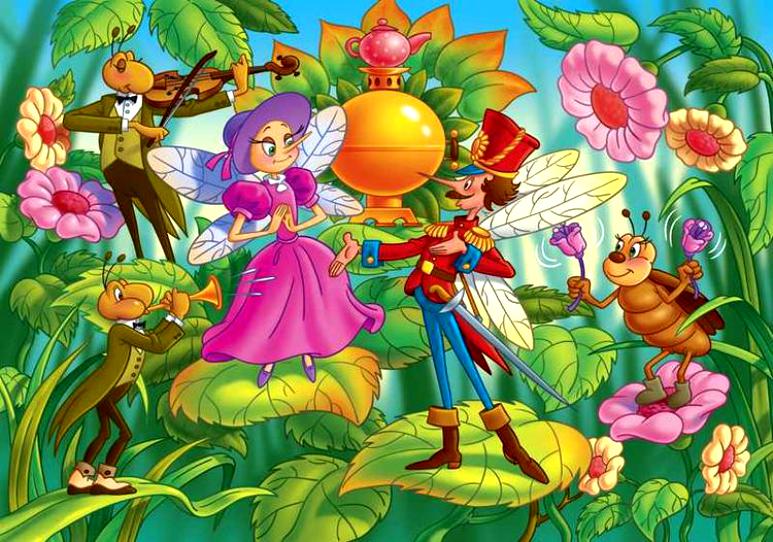 Автор составитель: Егорова Татьяна НиколаевнаСанкт Петербург 2014 год.Цели. - расширение и уточнение словаря по теме: «Насекомые»;- совершенствование естественнонаучных представлений (названия насекомых; особенности внешнего вида; существительное с обобщающим значением насекомые.);- развитие слухового и зрительного внимания, памяти, фонематического слуха;- развитие связной речи;- развитие наблюдательности, мышления;- развитие общей, мелкой и артикуляционной моторики;- закрепления навыков декоративного рисования и активизация творческого воображения.Образовательные:- образование множественного числа существительных;- согласование прилагательных с существительными.Воспитательные:- повышение активности, сознательности, интереса к логопедическим занятиям;- воспитание чувства любви к природе, заботливое отношение и желание узнавать новое.Оборудование: Картинки: жук, пчела, бабочка, муха, комар, муравей. Мяч. Трафареты, лист, карандаш. Проектор. Сложи узор, счетные палочки.Предварительная работа: Разучивание пальчиковой гимнастики «Пчелка» логоритмики «Бабочка», упражнения на релаксацию «Гусеница»; слушание сказки  Корнея Чуковского «Муха  Цокотуха»; рассматривает насекомых, изображенных на картинках; проведение ознакомительной беседы о жизни, повадках, строении насекомых. Ход совместной деятельности:Воспитатель приглашает детей сесть на свои места, читает стихотворение.Воспитатель:	Продуманно кем-то просто и мудро!			При встречи здороваться доброе утро!			Доброе утро солнцу и птицам!Доброе утро улыбчивым лицам!И каждый становится добрым доверчивым.Пусть доброе утро продлится до вечера!Звучит музыка, воспитатель начинает читать отрывок из сказки «Муха-Цокотуха»Воспитатель:	Муха, Муха-Цокотуха,			Позолоченное брюхо!Муха по полю пошла,Муха денежку нашла,Пошла муха на базар И купила самовар.- Ребята скажите, вы узнали, что это за произведение?Воспитатель:	Узнали букашки о  празднике - дне рождения Мухи-Цокотухи, и полетели к ней поздравить её с этим прекрасным днем. Прилетали они к домику мухи, постучались в дверь, а им не открыли. Увидели они большой зелёный листок, прилепленный к двери.– Ваша подруга Муха-Цокотуха в плену. Чтоб её освободить нужно, выполнить все мои самые трудные испытания. ПаукВоспитатель:	- Ну что, ребята будем выручать Муху-Цокотуху.Дети:			Ответы детей……На экране появляется слайд №1 с Мухой-Цокотухой, которая находится в паутине. Первое задание такое: Нужно отгадать загадки. Не зверь, не птица – Нос, как спица.Летит – пищит.Сядет – молчит.Кто его убьет,Тот кровь прольет. (Комар)На ромашку у ворот
Опустился вертолет –
Золотистые глаза.
Кто же это?  (Стрекоза)Целый день в траве скакал,
Скрипку где-то потерял.
И теперь грустит у речки
Наш зелёненький  (Кузнечик)Над цветком она жужжит,
К улью быстро так летит,
Мёд свой в соты отдала,
Как зовут её?  (Пчела)Надевает эта крошка
Платье красное в горошек.
И летать умеет ловко
Это…  (Божья коровка)Воспитатель:	Молодцы ребята мы справились с первым испытанием.Следующий слайд:Второе испытание: В сухом бассейне лежать ранее заготовленные игрушки насекомых, ребёнок находит игрушку (называет насекомое, и перечисляет его особенности или называет интересные факты).Игра «Найди и расскажи» сухой бассейн.Воспитатель:	Ребята давайте немного отдохнем.Инсценирование  «Дом»  Мы	большой	 построим	 дом,Заживем все вместе в нем.	                Детки собираются, двери закрываются.Двери открываются,				Сказка начинается.Тук-ту к-тук, тук-тук-тук!	Кто стучится в гости вдруг?Может это муравей?Нет забавнее друзейМуравьишка тот силач.Домик поднял, и наш мяч.Мы	большой	 построим 	дом,Заживем все вместе в нем.	                Детки собираются, двери закрываются.Двери открываются,				Сказка продолжается.Тук-тук тук, тук-тук-тук!	Кто стучится в гости вдруг? *Может это бабочка?Я бабочка красавица!Всем могу понравиться.На лугу цветы считаю.Раз, два, три, четыре пять.Могу долго я считать.  *Может, это многоножка?Мыла ножки многоножка, 
Призадумалась немножко: 
Кто бы мне считать помог, 
Сколько я помыла ног.Воспитатель:         	 Как вы ребята отдохнули, продолжим нашу муху выручать?Дети: 	Ответы детей……Третье  испытание:  Игра «Рассели соседей» Ориентировка на листе с проверкой.Четвертое испытание:  Игра «Четвертый лишний».(Развитие диалогической речи, зрительного восприятия и внимания, мышления и памяти.)Логопед помещает на мольберт предметные картинки, на которых изображены насекомые и птица: бабочка, жук, паук и снегирь. Просит детей назвать лишнюю картинку и объяснить, почему она лишняя, а затем предложить на ее место подходящую картинку.Пятое испытание:   «Кого ты видел?» Закрепление названий насекомых; развитие памяти. Воспитатель убирает картинки. Дети должны по памяти назвать, кого они видели, и ответить полным предложением.Я видел жука. Я видел пчелу… бабочку… муху… комара… муравья.Работа над звуковой стороной речи:- «Повтори чистоговорки»:За-за-за, вот порхает стрекоза.Ры-ры-ры, прилетели комары.Чок-чок-чок, по листу ползет жучок.Вей-вей-вей, прибежал к нам муравей.Шестое испытание:  Развитие фонематического слуха: «Исправь ошибку».(Развитие слухового внимания). Воспитатель показывает детям картинку с насекомым и говорит предложение с ошибкой. Дети исправляют ошибку и повторяют предложение. Бабушка летает около цветка (бабочка).Пила летит и жужжит (пчела).Лук ползет по веточке (жук).Воробей залез в муравейник (муравей).Мура села на сыр (муха).Самовар укусил Машу (комар).Седьмое испытание:  Лексико-грамматические игры и упражнения: Игра с мячом «Один – много»(Совершенствование грамматического строя речи. Развитие ловкости.) Воспитатель  приглашает детей встать в круг. муха  - мухи               стрекоза -          кузнечик -                   сверчок -пчела -                       бабочка  -           жук   -                          гусеница - оса     -                        муравей  -          паук -                          божья коровка - Подобрать прилагательные (какой? какая?):жук - чёрный, рогатый, большой, жужжащий, …пчела – полосатая, полезная, маленькая, трудолюбивая…Пальчиковая гимнастика «ПЧЕЛА»«Игра выложи по образцу» Предлагаем на выбор выложить бабочку из палочек, или жука «Сложи узор»Воспитатель:	Вот мы и спасли Муху - Цокотуху из плена. Вы умницы хорошо постарались. Подведение итогов с детьми.Прилетела к нам вчера Полосатая пчела.А за нею шмель-шмелекИ веселый мотылек, Два жука и стрекоза, Как фонарики глаза.Пожужжали, полетали, От усталости упали.(Машут ладошками.)(На каждое название насекомого загибают один пальчик.)(Делают кружочки из пальчиков и подносят к глазам.)(Машут ладошками.)(Роняют ладони на стол.)